Name	Hour_ 	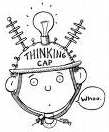 Critical Reading Text (CRT) Assignment+	/10Directions: As you read the assigned text/article, thoroughly fill out the information listed below usingcomplete sentences. Complete sentence use and grammar count for 1 point. Note: You will need a dictionary.Name of text/article:  	How does this article fit in with our current unit of study?  Be specific, include evidence from our unit (1 point):Once the Africans were captured, what countries or regions were they brought to (1 point)?How did dogs play a role in the Atlantic Slave Trade (1 point)?Describe the process by which Africans were accepted or rejected by European purchasers (1 point):Describe at least three ways Africans were mistreated by Europeans according to this article (2 points):---List and define 3 words you were unfamiliar with from the reading (don’t use names of people) (1 point):---List two questions you have after reading this text/article (2 point):--